Student Researchers Ethical 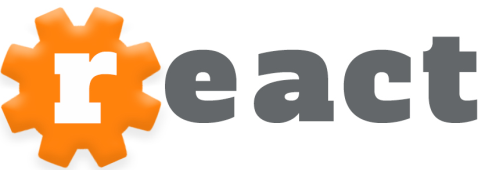 Approval Form Researcher:Project title:Signature of proposer: 					Date:If you have any questions or concerns please contact [project manager]Once your form has been reviewed, if there are any concerns it will necessary for you to receive full ethical approval from [insert relevant institutional board]If you tick yes to any questions, your project may require further reviewIf you tick yes to any questions, your project may require further reviewYesNo1Are you working with any participants who are not students or staff at the [insert your institution]?2Does the research involve vulnerable groups: children, those with cognitive impairment or those in unequal relationships?3Will the study require the co-operation of a gatekeeper for initial access to the groups or individuals to be recruited? (e.g. students at school)4Does the study involve participants age 16 or over who are unable to give informed consent?  (E.g. people with learning disabilities: see Mental Capacity Act 2005).5Will it be necessary for participants to take part in the study without their knowledge and consent at the time? (E.g. covert observation of people in non-public places)?6Will the study involve discussion of sensitive topics (E.g. sexual activity, drug use)?7Could the study induce psychological stress or anxiety or cause harm or negative consequences beyond the risks encountered in normal life?8Will the research involve administrative or secure data that requires permission from the appropriate authorities before use?9Will research involve the sharing of data or confidential information beyond the initial consent given?10Will the research involve respondents to the internet or other visual/vocal methods where respondents may be identified? 11Will financial inducements (other than reasonable expenses and compensation for time) be offered to participants?12Are there problems with the participants’ right to remain anonymous?13Is the right to withdraw from the study at any time withheld, or not made explicit?14Does any part of the project breach any codes of practice for ethics in place within the organisation in which the research is taking place?15Is any of the material used likely to cause offence to any of the participants?